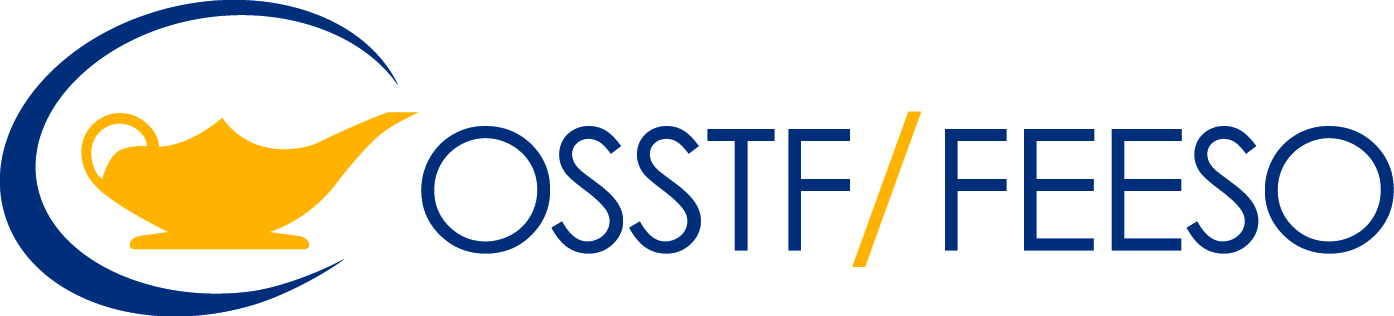 CONSTITUTION & BYLAWSOFTEACHERS’ BARGAINING UNITOFDISTRICT 2 - ALGOMAOFONTARIO SECONDARY SCHOOLTEACHERS’ FEDERATIONAS AMENDED MAY 2023CONTENTSCONSTITUTIONARTICLESBYLAWS.POLICIESCONSTITUTIONARTICLESArticle 1: NameThis Organization shall be known as the Teachers’ Bargaining Unit of District 2 – Algoma Ontario Secondary School Teachers' Federation.Any part of the District Constitutions, Bylaws, Policies, and/or Procedures that are in contravention of the OSSTF Constitutions, Bylaws, Policies, and/or Procedures are null and void.Article 2: Definitions Bargaining Unit and Teachers’ Bargaining Unit shall refer to the Teachers’ Bargaining Unit of District 2 – Algoma OSSTF.Member shall mean a member of the Teachers’ Bargaining Unit of District 2 - Algoma OSSTF.Council shall mean the Teachers’ Bargaining Unit Council of representative Delegates.Annual Meeting shall mean the Teachers’ Bargaining Unit Annual General Membership Meeting of Council.AMPA shall mean the Annual Meeting of Provincial Assembly.Delegate shall mean a Delegate who shall represent the Workplace at the Bargaining Unit Council and shall include the Workplace Representative.District Delegate shall mean a Delegate who shall represent the Workplace at the District Annual General Meeting.AMPA Delegate shall mean a Delegate who shall represent the Bargaining Unit of District 2 - Algoma OSSTF at the Annual Meeting of Provincial Assembly.Workplace shall be as defined in the Bylaws.Full-time-equivalent shall apply to a Member who works full-time and pays dues for the full grid rate for which he/she is eligible according to qualifications and experience.Board shall refer to Algoma District School Board.Day shall refer to calendar days unless otherwise stated.District Executive shall consist of the following elected or appointed Members as per the Bargaining Unit Constitution:  a District President, a Past President; two Vice Presidents; a Treasurer; a Secretary; the President of each Bargaining Unit within the District; and two additional members of each Bargaining Unit.AEC shall refer to the Algoma Education Connection. Article 3: ObjectsThe objects of the Bargaining Unit shall be in accordance with the objects of the District and Provincial Organization of OSSTF.Article 4: OrganizationMembershipThe Membership of the Bargaining Unit shall consist of all Members of OSSTF employed by the Algoma District School Board and defined under the Education Act (Bill 160) as Part X.1 Teachers and shall be in accordance with the Provincial Constitution and Bylaws  of OSSTF. Should such definition be amended or rescinded, Membership in the Bargaining Unit shall be as determined by Provincial Constitution and Bylaws of OSSTF.Bargaining Unit ExecutiveThe Bargaining Unit Executive shall consist of:President (voting);Immediate Past President (one year term) (voting);Vice President (voting);Executive Officer (voting); Treasurer (voting);Secretary (voting);Lead Negotiator (voting);Grievance Officer (voting);Health and Safety Officer (non-voting);Constitution and Bylaw Officer (non-voting);Equity, Anti-Racism & Anti-Oppression Officer (non-voting);Other officers as deemed necessary by the Executive (non-voting).Bargaining Unit CouncilThe Bargaining Unit Council shall consist of:The voting members of the Bargaining Unit Executive;Delegate(s) elected by each Workplace in accordance with Bylaw 7.2.The chair of the Collective Bargaining Committee (voting);Duly appointed Chairs of Standing and Other Committees and other Bargaining Unit Officers.Annual Meeting of Bargaining Unit CouncilAn Annual Meeting of Bargaining Unit Council shall be held each year after AMPA but before May 15th. Any Member may speak to a matter that is before Council at the Annual Meeting upon recognition by the Chair.  Only Bargaining Unit Council Delegates as determined in Bylaw1.2.1 shall be entitled to move, second and vote at the Annual Meeting.Article 5: Officers, Committees and Standing CommitteesDesignation of Standing CommitteesThe Standing Committees of the Bargaining Unit shall be determined by Bargaining Unit Council or in accordance with Article 5.5.1.Standing CommitteesThe Standing Committees of the Bargaining Unit shall consist of:Collective Bargaining Committee;Seniority Review Committee;Occupational Health and Safety Committee;Grievance Appeals Committee;Board-wide Staffing Committee; Labour Management Committee;Educational Services Committee;Constitutional Committee;Other committees as deemed necessary by Bargaining Unit Council.Terms of ReferenceThe Terms of Reference for each Standing Committee shall be established by the Bargaining Unit Executive and ratified, amended or rescinded at the next meeting of Bargaining Unit Council.Other Committees and OfficersThe Committees and/or Officers of the Bargaining Unit shall consist of:Communication and Political Action;Educational Services;Status of Women;Equity, Anti-Racism & Anti-Oppression;The Officer/Chair of each Committee shall report at each regular meeting of Bargaining Unit Council on all activities undertaken and correspondence received.Other CommitteesOther Committees may be established by the Bargaining Unit Executive. The designation of such committees as Standing Committees, and the Terms of Reference of such, must be ratified at the next meeting of Bargaining Unit Council as per Article 5.1.1.Article 6: LevyThe amount of the Bargaining Unit levy shall be as determined in the Bylaws.Article 7: Rules of OrderThe rules of order that govern the Bargaining Unit shall be the Rules of Order contained in the current edition of the OSSTF Handbook.Article 8: AmendmentsAmendments by Bargaining Unit CouncilAmendments to the Constitution and Bylaws may be established by Bargaining Unit Council and such Bylaws shall be ratified at the next Annual Meeting.Amendments made to the Constitution and Bylaws by Bargaining Unit Council shall be considered to be submitted on-time as per Articles 8.2.1 and 8.3.1.Amendments to the ConstitutionAmendments to the Constitution may be made at the Annual Meeting of Bargaining Unit Council by a two-thirds vote of the members qualified to vote, present and voting provided that:notice of the said amendments shall have been given in writing to the President at least twelve (12) days prior to the Annual Meeting; and,the President shall have forwarded to the workplaces notice of such amendments not less than five (5) days prior to the Annual Meeting.Amendments to the Constitution may be made at the Annual Meeting of Bargaining Unit Council by a nine-tenths vote of the members qualified to vote, present and voting, previous notice having not been given in accordance with Article 8.2.1.Amendments to the BylawsAmendments to the Bylaws may be made at the Annual Meeting of Bargaining Unit Council by a majority vote of the members qualified to vote, present and voting provided that:notice of the said amendments shall have been given in writing to the President at least twelve (12) days prior to the Annual Meeting; and,the President shall have forwarded to the workplaces notice of such amendments not less than five (5) days prior to the Annual Meeting.By a three-quarters vote of the members qualified to vote, present and voting, previous notice having not been given in accordance with Article 8.3.1.Article 9: Meetings Platforms for meetings, whether they may be physical and/or electronic, will be determined by the President and Executive Council.  Should electronic meetings be selected as an option, the President and Executive Council will arrange for, and inform members of the designated place and time of the meeting.As necessary, meetings of the Bargaining Unit membership, executive, or committees may be held electronically at the discretion of the President and Executive Council. Under no circumstances can any part of the electronic meeting be recorded, with the exception of transcribed minutes recorded by the secretary.Article 10: VotingPlatforms for voting, whether they may be physical and/or electronic, will be determined by the President and Executive Council.  Should electronic voting be selected as an option, the President and Executive Council will arrange for, and inform members of the designated place and time of the election.As necessary, voting of the Bargaining Unit membership, executive, or committees may be held electronically at the discretion of the President and Executive Council.Voting using the designated platform(s) can only occur for motions pertaining to the business of the Bargaining unit membership, executive, or committees.An anonymous vote conducted through the designated platform shall be deemed a ballot vote.Voting must be set up through Provincial OSSTF in the “My Vote” centre by the designated member by President and Executive Council.BYLAWSBylaw 1: Bargaining Unit CouncilDuties of Bargaining Unit CouncilBargaining Unit Council shall:Pursue the objects of OSSTF and the Bargaining Unit as defined in the Provincial, District and Bargaining Unit Constitution;Comply with the Constitution, Bylaws, policies and established practices of OSSTF;Give directions to the Executive and Committees of the Bargaining Unit;Meet no less than three times per year with additional meetings at the call of the President or upon the written request of five (5) Delegates.Delegates to Bargaining Unit CouncilDelegate allocation to each Workplace for Bargaining Unit Council shall be:One (1) Workplace Delegate for each Workplace as defined in Bylaw 7.1One (1) Additional Delegate for each twenty (20) full-time-equivalent Members in accordance with the following chart:Notwithstanding the above, Algoma Education Connection Workplace shall have 2 Workplace DelegatesThe number of full-time-equivalent Delegates allocated to Workplaces shall be based on those figures available in September and shall be reported to Workplaces in September of each year.Bylaw 2: Delegates to the District Annual General MeetingThe total number of Delegates allocated to the Bargaining Unit for the District Annual General Meeting shall be in accordance with District Constitution and Bylaws.Each Workplace Delegate is eligible to be a Delegate to the District Annual General Meeting.Additional Delegates to the District Annual General Meeting shall be assigned from among the remaining Bargaining Unit Delegates in a representative manner as determined by the Executive.Bylaw 3: Delegates to the Annual Meeting of Provincial AssemblyComposition of DelegationThe President shall be a Delegate to AMPA.The total number of Delegates to AMPA representing the Bargaining Unit shall be determined by the General Secretary of OSSTF.Bargaining Unit Council shall elect in December of each year Delegates in addition to the President so that the total number of Delegates and Alternates equals the number allotted to the Bargaining Unit.Any Member in good standing of District 2 – Algoma who is a member of the Bargaining Unit may stand for Delegate to AMPA.Candidates not elected to the delegation will have their name submitted to the District for consideration as Alternates.Change in Size of DelegationIn the event that the General Secretary should notify the Bargaining Unit that the number of Delegates is reduced the candidate among the elected Delegates who garnered the fewest number of votes shall be dropped.  In the event that the General Secretary should notify the Bargaining Unit that the number of Delegates is increased the procedure in Bylaws 3.3.9 through 3.3.11 shall be used to select additional Delegates.Election of DelegationThe Bargaining Unit Delegates to AMPA, other than those specified in Bylaw 3.1.1 shall be elected at a meeting of Bargaining Unit Council.  The President shall call for nominations for Delegate positions at least fourteen (14) days prior to the meeting of Bargaining Unit Council.Nominations will close on the Wednesday prior to the meeting of Bargaining Unit Council.  The President will communicate the names of the nominees for Delegate positions to all workplaces by the Thursday prior to the meeting of Bargaining Unit Council.  The vote shall be conducted by the President and one member of the TBU Council who is not running for a position on the AMPA Delegation.  In the event that insufficient nominations are received the on-time nominee(s) shall be declared elected and the President will receive nominations from the floor at the meeting of Bargaining Unit Council for those Delegate positions remaining.  Elections shall be by a vote by secret ballot of those physically present or virtually as determined by designated platform(s), qualified to vote and voting. Members of Bargaining Unit Council shall vote for the number of candidates necessary to fill the remaining Delegate positions.  Platform method, either physical and/or electronic, will be designated by the President and Executive Council.There shall be only one ballot unless the President announces that there has been a tie in determining the final Delegate position(s). In such cases those candidates who received more votes than those who have tied for the final Delegate position(s) shall be declared elected and an additional ballot shall be conducted for the remaining Delegate positions from among those candidates who tied for the final Delegate position(s).  In the event that any Delegate is unable to attend AMPA the unsuccessful nominee who garnered the most number of votes among those seeking election shall replace such Delegate. In the event that any Delegate is unable to attend AMPA and there are no unsuccessful nominees a new Delegate shall be elected at the next meeting of Bargaining Unit Council. In the event that any Delegate is unable to attend AMPA, there are no unsuccessful nominees, and there is no regularly scheduled meeting of Bargaining Unit Council before AMPA the Bargaining Unit Executive shall appoint a Member who shall replace such Delegate.Bylaw 4: Duties of Bargaining Unit ExecutiveBargaining Unit ExecutiveThe Bargaining Unit Executive shall:Pursue the objects of the Bargaining Unit as defined in the Constitution and to comply with the Constitution, Bylaws, Policies and established practices of OSSTF and the Bargaining Unit;Act in the name of the Bargaining Unit between meetings of Bargaining Unit Council and shall report any such action to Bargaining Unit Council at the next regularly scheduled meeting of Bargaining Unit Council;Carry out the direction of Bargaining Unit Council;Attend regularly scheduled meetings of the Bargaining Unit Executive and Bargaining Unit Council and meet at the call of the President;Appoint Members to those Committees/Offices required within Article 5 or shall themselves perform the duties of the Chair/Officer;For each Federation year ensure that the Bargaining Unit Executive appoints a designated alternate to represent the Bargaining Unit for all or part of a Provincial Council Meeting should the Bargaining Unit President be unable to attend.Bargaining Unit Executive MeetingsThe President shall call a meeting of the Executive or Bargaining Unit Council upon the written request of two or more members of the Bargaining Unit ExecutiveAny Member of the Bargaining Unit Executive who misses two (2) regularly scheduled Executive Meetings without a valid reason shall be sent a Letter of Concern written by the Bargaining Unit President.  Should a Member of the Teachers' Bargaining Unit Executive miss three (3) or more regularly scheduled Executive Meetings, the Bargaining Unit President, acting upon the recommendation of the Bargaining Unit Executive, shall request, in writing, that the Member resign his/her position effective immediately. Bargaining Unit PresidentThe Bargaining Unit President shall:Be the presiding officer and the official representative of the Bargaining Unit;Be the Lead Executive Officer of the Bargaining Unit;Carry out the direction of the Bargaining Unit Executive and Part X.1 Bargaining Unit Council;Chair, or designate a chair for Bargaining Unit Executive meetings, Bargaining Unit Council meetings and the Annual Meeting of Bargaining Unit Council;Be a member, ex-officio, of all Committees and official bodies of the Bargaining Unit;Be an authorized signing officer of the Bargaining Unit;Be responsible to maintain accurate and complete records of current and past Bargaining Unit business;Serve as the Bargaining Unit Representative at all meetings of the Provincial Council and report to the Bargaining Unit Executive and Council;  Represent the Bargaining Unit at all District Meetings and report to the District Executive and TBU Council;Receive an annual honorarium of $5000 that is to be included in his/her salary and paid by the Bargaining Unit.  The honorarium shall be reviewed annually by the Executive with a motion of recommendation going forward to the AGM. The honorarium is to be paid out of the TBU Levy Account on an annual basis unless directed to do otherwise by the Executive and/or Council.  Perform such duties as assigned by the TBU Executive and Council.Bargaining Unit Past President The Bargaining Unit Past President shall:Act in an advisory capacity to the Bargaining Unit Executive;Perform such duties as assigned by the President.Bargaining Unit Vice President The Bargaining Unit Vice President shall:If assigned by the Executive, be a member of the Collective Bargaining Committee;If assigned by the President, be an authorized signing officer of the Bargaining Unit;When assigned by the President, be the designated alternate to the Provincial Council Meetings, and to report to the Bargaining Unit Executive and Council when attending in place of the President; Perform such duties as assigned by the President.Bargaining Unit Treasurer The Bargaining Unit Treasurer shall:Serve as a voting member of the TBU ExecutiveKeep account of all monies received and disbursed by the, Bargaining Unit;Be an authorized signing officer of the Bargaining Unit;Deposit all monies received into the bank account of the Bargaining Unit;Pay all authorized accounts of the Bargaining Unit;Be a prudent manager of the Bargaining Unit assets;Present interim Financial Statements at each regularly scheduled meeting of Bargaining Unit Council and at such other times as required by Bargaining Unit Executive; Be a Member of the District Finance Committee that meets once a year to strike the budget for the next Federation Year and/or at the call of the District President or District Treasurer.Perform such duties as assigned by the President.Bargaining Unit Secretary  The Bargaining Unit Secretary shall:Serve as a voting member of the TBU ExecutiveRecord all minutes of meetings of Bargaining Unit Council and Executive;Send copies of the minutes of each Bargaining Unit Council Meeting to the Workplace Representatives, promptly after each meeting, with the direction to have them posted in their Staff Rooms;Provide the President with a copy of the minutes of each Bargaining Unit Council Meeting promptly after each meeting with the directions from the Secretary to have them sent to each workplace and posted and/or distributed to workplace members.  Keep a record of all minutes for the year and submit them to the District Office at the end of the school year for future reference;Perform such duties as assigned by the President. Bargaining Unit Lead NegotiatorThe Bargaining Unit Lead Negotiator shall:Be appointed by the TBU Council Members at the first Council Meeting of the new Federation year and shall serve for two years beginning July 1st of the year the member has been elected and end June 30th of the second year. In conjunction with the Collective Bargaining Committee prepare and conduct contract negotiations;Ensure proper procedures are followed in all Collective Bargaining activities;Keep accurate and confidential records of Collective Bargaining activities;Report to the Bargaining Unit Executive on matters relating to maintenance of the collective agreement; Attend and report to the Bargaining Unit Council Meetings on matters of the collective agreement;Advise the Bargaining Unit Executive on matters relating to maintenance of the collective agreement;Perform such duties as assigned by the President.Bargaining Unit Grievance OfficerThe Bargaining Unit Grievance Officer shall:    Serve as a voting member of the TBU Executive. Consult with the President and shall investigate and shall file grievances as required;Be responsible, in conjunction with the President, for the conduct of such grievances;Ensure proper procedures are followed in all Collective Bargaining activities;Keep accurate and confidential records of grievance meetings;Report to the Bargaining Unit Executive on matters relating to grievances;Attend and report to the Bargaining Unit Council Meetings on matters relating to grievances;Serve as a member of the Grievance Committee;Perform such duties as assigned by the President.4.10 Bargaining Unit Health and Safety OfficerBargaining Unit Health and Safety Officer shall:Be appointed by the TBU Council Members at the first Council Meeting of the new Federation year and shall serve for two years beginning July 1st of the year the member has been elected and end June 30th of the second year.  Represent the Bargaining Unit on the ADSB Joint Health and Safety Committee,Attend, or appoint a representative to attend Bargaining Unit Executive and Council Meetings,  Report to the Executive and Council on items that may be of importance to the Bargaining Unit,  Address concerns brought forward from the Workplace Health and Safety Representatives or Workplace Delegates;Perform such duties as assigned by the President.4.11 Executive Officer4.11.1    The Executive Officer shall:Serve as a voting member of the TBU Executive. Attend regularly scheduled Executive Meetings.Act as in an advisory capacity to the TBU Executive.Work closely with the TBU Executive, Council Representatives and the membership.Be an authorized signing authority for the Bargaining Unit.Shall perform such other duties as assigned by the President.  4.12 Constitution and Bylaw Officer4.12.1	The Constitution and Bylaw Officer shall:Be appointed by the TBU Council Members at the first Council Meeting of the new Federation year and shall serve for two years beginning July 1st of the year the member has been elected and end June 30th of the second year. Serve as the Chair of the Constitution and Steering Committee.Propose amendments to this Constitution and Bylaws and Policies as needed and report to the TBU.Provide advice and assistance to the Bargaining Unit including the Bargaining Unit Executive and Members on matters related to Constitution, Bylaw and Policy amendments upon request.Review and monitor this Constitution, Bylaws and Policies annually.Make recommendations on constitutional issues of the Bargaining Unit upon Request.Shall perform other duties as assigned by the President.4.13 Equity, Anti-Racism & Anti-Oppression Officer4.13.1	The Equity, Anti-Racism & Anti-Oppression Officer shall:Be appointed by the TBU Council Members at the first Council Meeting of the new Federation year and shall serve for two years beginning July 1st of the year the member has been elected and end June 30th of the second year. act as a resource person in the Bargaining Unit which may include reviewing local OSSTF/FEESO policies, bylaws, events, communications, and processes from an equity perspective to advance equity at the local levelassist in the creation and maintenance of accessible and inclusive local practices and processes to remove barriers to participationassist in the development of local Federation equity, anti-racist, and anti-oppressive policies and frameworksassist in the establishment and serve as chair of a local equity, anti-racism, and anti-oppression committeeattend and report to meetings of the Executive co-ordinate and participate in training on equity and related mattersexamine equity-based barriers to participation and leadership at the local levelincrease member engagement of First Nations, Métis, Inuit, Black, racialized, and/or other equity-seeking membersliaise with community groups (and other organizations where applicable)support and amplify members of First Nations, Métis, Inuit, and equity-seeking groups within the Bargaining UnitShall perform other duties as assigned by the President.Bylaw 5: Election of Bargaining Unit ExecutiveElected OfficersElections for the positions of President, Executive Officer, Vice President, Treasurer, Secretary, and Grievance Officer shall occur on the Tuesday immediately following the Annual General Meeting of the Teachers' Bargaining Unit.The Members of the Executive shall serve for two years beginning from July 1st and their term of office shall begin July 1st of the year in which they are elected and end June 30th at the second year.NominationsA Nominations Committee of three individuals shall be established from amongst the members of the Bargaining Unit Executive and Bargaining Unit Council.The Chair of the Nominations Committee shall be appointed by the Bargaining Unit Executive and shall be a member of the Bargaining Unit Executive who is not standing for elections. The Bargaining Unit President shall ask for volunteers to serve on the Nominations Committee at a Bargaining Unit Council Meeting prior to the Annual Meeting.If necessary, the Chair of the Nominations Committee shall select two (2) members from amongst the volunteers from the Bargaining Unit Council to complete the compliment of the Nominations Committee.The Chair of Nominations Committee shall call for nominations for the Executive positions at least twenty (20) days prior to the date of the elections for the Bargaining Unit Executive.The Chair of nominations Committee will communicate the names of the nominees for Executive positions to all members of the Bargaining Unit on the day after closing date, ten (10) days prior to the Annual General Meeting.Nominees whose nominations have been received on time, to offices for which only one nomination has been received, shall be deemed to be acclaimed to that office.Any Member of the Bargaining Unit may be nominated "from the Floor" supported by two (2) other Members to offices that have no nominees as of the date of the Annual General Meeting.The nominees shall be allowed three (3) minutes for a speech at the Annual General meeting. The order of speeches shall be determined by the order the positions are listed in Article 4. Elections Elections shall be by majority vote, by secret ballot by all members of the Bargaining Unit, with the formal vote to be conducted using the platform(s) designated by the President and Executive Council.If a second ballot is required to get a majority vote voting will occur the following day in the workplace using the platform(s) designated by the President and Executive Council.The same protocol will be followed until all positions are filled by a majority vote as specified in Bylaw 5.3.2.Results of the vote will be reported to the Chairperson of the Nomination Committee by the Workplace Delegate(s) who conducted the vote by 2:00 p.m. on the day of the vote.By 3:00 p.m. on the day of the vote, the Chairperson of the Nomination Committee will notify the Workplace Delegate(s), in writing, the results of the vote.Workplace Delegate(s) will post and/or distribute to all members the result of the vote.Election shall be by majority vote using the platform(s) designated by the President and Executive Council, of those qualified to vote and voting in a secret ballot in accordance with OSSTF election procedures.Bylaw 6: Vacancies6.1 Vacancy of PresidentShould the position of President become vacant:The first Vice President elected shall complete the unexpired term of President, orThe Vice President elected by the greatest majority shall complete the unexpired term of President, orThe Vice President elected by Council shall complete the unexpired term of President. Vacancy of Other Executive OfficesShould any other elected Executive position become vacant:A Member elected by Council shall complete the unexpired term of the vacant position. Vacancy of Past PresidentShould the office of Past-President become vacant during the term of the Past-President Council may appoint a Member to complete the unexpired term of Past-President.Declining VacancyNotwithstanding the above, Executive members may decline to fill a vacancy and a Member shall be elected from the Membership to complete the unexpired term of the vacant position.Interim AppointmentsWhile the President is temporarily unable to fulfill the Duties, a member of the Executive shall be appointed by the Executive as Interim President. This appointment shall be ratified by Council at its next meeting in a secret ballot using the platform(s) designated by the President and Executive Council.While any other member of the Executive is temporarily unable to fulfill their Duties, the TBU Council shall appoint a member of the Council as an interim Member of the Executive.                     Bylaw 7: WorkplacesWorkplacesThe following shall be considered Workplaces of the Bargaining Unit:Each composite secondary school within the Board in which classes are offered for credit during the regular instructional day (Hornepayne HS, Michipicoten HS, Chapleau HS, Korah C&VS, Superior Heights C & VS, White Pines C&VS, Central Algoma SS, WC Eaket SS, Elliot Lake SS) including attached self-contained classrooms funded and administered as community partnershipsThe board-wide aggregate of Algoma Education Connection (Prince Charles SS, Kina Awiya and School College Connection Program) AEC teacher members not Members as set out in a);The board-wide aggregate of other teacher members not employed in a composite secondary school and not an AEC teacher member. (Education Centre, Attendance Centre, DDYC, JDHH) and;The board-wide aggregate of Adult Day School and credit-granting Continuing Education programs. Workplace ElectionsEach Workplace shall meet and elect in September of each school year:A Workplace Delegate;Additional Delegate(s) as required by Bylaw 1.2.1;Other officers of the Workplace as required.7.2.2	Workplace elections shall be conducted with the following procedure:a notice of election shall be made to all Bargaining Unit members at each workplace and include a call for nominations to fill the number of delegate positions available for that workplace.notice of the election will be provided by one of the previous year’s delegates or another member as selected by the Bargaining Unit President.nominations require the consent of the nominee.nominations must be open for five work days after the initial notice of election is posted.if there are more nominations than positions available, an election for delegates shall be organized.nominated candidates shall not supervise the voting or counting of ballots.Elections shall be by majority vote, by secret ballot.  Platform method, either physical and/or electronic, will be designated by the President and Executive Council.the vote shall take place on a designated work day and time once nominations have closed.  Notice of the vote shall be given to Bargaining Unit members.results will be determined by ranking the candidates by votes tallied and positions awarded beginning with the candidate with the highest tally, proceeding to the candidate with the next highest, and so on until all available positions are filled.at the conclusion of the counting of the ballots, the individual designated to run the election shall submit a report of the votes tallied to the TBU President and to all candidate who was not present (or represented) at the count. Workplace DelegatesWorkplace Delegates shall:Represent the Workplace at Bargaining Unit Meetings;Collectively report to the Members of the Workplace after such meetings and at such other times as necessary;Collectively maintain a copy of the Workplace Delegate Manual on a memory stick and make copies of materials available to the Workplace Members; Jointly call meetings of the Workplace as necessary and at the direction of Bargaining Unit Council or President;Communicate to the Bargaining Unit President concerns raised by Members of the workplace;Collectively communicate without delay to the Members of the Workplace all Federation notices directed to the Workplace;Communicate to the Bargaining Unit President and Grievance Officer any violations of the collective agreement;Represent the Workplace as a Delegate at Bargaining Unit Council Meetings;Be eligible to represent the Bargaining Unit as a Delegate to the District Annual General Meeting;Be the Member(s) appointed to serve on the In-School Staffing Committee.  In the event that the Workplace Delegate(s) decline(s) to serve on the In-School Staffing Committee, the Workplace Delegate(s) shall call for nominations and select replacement member(s) using the voting process as outlined in Bylaw 7.2.  Notwithstanding, the Principal may invite other OSSTF Members to attend these School Staffing Committee Meetings and provide information as required; Jointly act as the Collective Bargaining Committee contact for the workplace when no Collective Bargaining Committee representative for the workplace has been elected;Administer and/or distribute Worksite Activity/Engagement funds, report on fund usage and provide receipts for the funds prior to the end of every school year.  Funds shall be allocated in accordance with the following chart:notwithstanding the above, AEC shall be allocated funding as 2 separate workplaces (1 for PC and 1 for KA)Funding amounts listed shall be made available to worksite by written or email request to Bargaining Unit President or designate.Additional funding may be requested.  Request must include rationale.  Decisions on additional requests will be made by the TBU Executive.Perform such duties as assigned by the President.Bylaw 8: Standing CommitteesCollective Bargaining CommitteeThe Collective Bargaining Committee shall consist of: up to two Members from each Workplace;Bargaining Unit Vice President;the Lead Negotiator.Members elected to the Collective Bargaining Committee from each workplace shall be by majority vote within each workplace in accordance with OSSTF election procedures.The members of the Collective Bargaining Committee shall stay in office until such time as a settlement has been reached, however should an elected member resign during their term, they shall be replaced by a subsequent vote in their workplace.The Collective Bargaining Committee shall elect a Chair in accordance with Bylaw 8.5 Duties of Committee Chairs. 						The negotiating team shall be from the membership of the Committee and shall consist of up to six (6) members: the Lead Negotiator; the CBC Chair; the TBU President; and three (3) other members.The Committee shall ensure that every effort will be made to include one representative from each of the Central, Eastern and Northern Areas for the three other members as specified by Bylaw 8.1.6. The Chair of the Committee and the Lead Negotiator shall report regularly to the Bargaining Unit Council and Membership concerning grievances and the negotiations with the Board.Seniority Review CommitteeThe Seniority Review Committee shall consist of:The Bargaining Unit Officer who will be the Chairperson;Two Members of the Bargaining Unit, appointed by the Bargaining Unit President;Meet as necessary to maintain a current Seniority List and to review appeals.Appeals from the decisions of the Seniority Review Committee shall be made to the Executive of the Bargaining Unit, for disposition.Health and Safety RepresentativesThe Bargaining Unit Executive shall appoint a Bargaining Unit Health and Safety Officer, and other representatives as required by the Guidelines for the Joint Health and Safety Committee, who shall represent the Bargaining Unit on the Committee.It is the responsibility of the Health and Safety Representatives:To promote Health and Safety in the Workplaces;To identify areas of concern with respect to the Health and Safety and to report such concerns to an OSSTF representatives on the Joint Health and Safety Committee;To assist OSSTF Members of the Joint Health and Safety Committee in educating the Membership concerning Health and Safety and the application of the Health and Safety Act.Grievance Appeals CommitteeThe Grievance Appeals Committee shall consist of three (3) members of the Bargaining Unit Executive who are not on the Bargaining Unit Grievance Committee. The members of the Grievance Appeals Committee shall select one of their members to chair the meeting.A quorum for the Grievance Appeals Committee shall be three (3) members.One member of the Bargaining Unit Executive, who shall not have been a member of the Bargaining Unit Grievance Committee and also shall not act as a member of the Grievance Appeals Committee, may be chosen by the members appealing the decision of the Bargaining Unit Grievance Committee to assist in carrying forward the appeal to the Grievance Appeals Committee.An appeal of a grievance that was not carried forward shall be carried out as follows:The Bargaining Unit Member(s) asking for an appeal of the decision of the Bargaining Unit Grievance Committee will be invited to attend a meeting of the Grievance Appeals Committee to present their case.The Bargaining Unit Member(s) appealing the decision will have an opportunity to present the case with the assistance of their advisor.The Bargaining Unit Grievance Officer will state the reasons for not carrying the grievance forward.The Bargaining Unit Member(s) appealing the ruling will have an opportunity to respond to the presentation of the Bargaining Unit Grievance Officer.The Grievance Appeals Committee will consider the appeal in camera after both parties have been excused and will communicate their decision to the Bargaining Unit Grievance Officer and appealing Member(s) as soon as possible.Constitution and Steering CommitteeThe committee shall consist of those Members who have an expressed interest in the work of the Committee and who have applied for membership on the Committee prior to the first meeting of the Committee each Year, or Members appointed by the Executive.The Constitution and Bylaw Officer who will be the Chairperson;One or two additional Member(s), appointed by the Bargaining Unit President based on the call to members.  This will be accomplished by the end of October of the Federation year.  Should there be vacancies, the President and Executive Council may appoint one or two additional Member(s).Review and monitor this Constitution, Bylaws and Policies annually.Duties of the Constitution and Steering Committeepropose amendments to this Constitution and Bylaws and Policies and report to the Council;provide advice and assistance to the Bargaining Unit including the Bargaining Unit Executive and Members on matters related to Constitution, Bylaw and Policy amendments upon request;review & monitor this Constitution, Bylaws and Policies annually; make recommendations on constitutional issues of the Bargaining Unit upon Request;act as a steering committee and provide a Chair for all Council Meetings and general meetings.Duties of Committee ChairsThe Committee shall elect a Chair from the Committee Members by a majority vote in a secret ballot in accordance with OSSTF Election Procedures at the first scheduled meeting of the Committee in the new school year. Platform method, either physical and/or electronic, will be designated by the President and Executive Council.The Chair will develop and distribute the agenda for the Committee members prior to the next scheduled meeting. The Chair is responsible for conducting Committee meetings efficiently and keeping meetings focused and on task.The Chair may cancel meetings as appropriate.Should the Chair resign from the Committee, the Members of the Committee shall elect a Chair in accordance with OSSTF Election Procedures at the next scheduled Committee Meeting.Should the Chair of a Committee miss two (2) or more scheduled meetings, the Members of the Committee shall elect an Interim Chair in accordance with OSSTF election procedures at the next scheduled Committee Meeting. Bylaw 9: LevyThe Bargaining Unit shall implement a levy on its Members in order to release, on regular basis, the Bargaining Unit President and/or other Executive Officer from a portion of their teaching duties, to attend to Bargaining Unit matters. The levy shall be deducted by the Board in equal instalments from all cheques and a description of the mechanism for such deductions shall be included in the Collective Agreement.The Treasurer shall report to the Annual Meeting of Bargaining Unit Council the revenue and disbursement of money for release time.The amount of the levy shall be 0.2% of Salary.Bylaw 10: MeetingsDue NoticeDue NoticeA meeting of the Bargaining Unit Council or Executive may be called with a minimum of forty-eight (48) hours notice to all Delegates involved.General Membership MeetingsA General Membership Meeting may be called at the discretion of the TBU President.Notice of General Membership Meetings shall be presented to the membership not less than four (4) school days prior to the date of the Meeting during the school year.Notices of a General Membership Meeting and the reason(s) for the Meeting shall be distributed by the TBU President to the members in the Workplaces through the Workplace Delegate(s).Where due notice has been given, the members present shall constitute a quorum for the Meeting.   QuorumWhere due notice has been given, the members present shall constitute a quorum for meetings of Bargaining Unit Council.Where due notice has been given, the members present shall constitute a quorum for meetings of Bargaining Unit Executive.Where due notice has not been given, quorum for Bargaining Unit Council meetings shall only be attained if all Workplaces are represented by at least one (1) Delegate and the members represented shall constitute a quorum.Where due notice has not been given, quorum for Bargaining Unit Executive meetings shall only be attained if a majority of the voting members of the Bargaining Unit Executive are present and the members represented shall constitute a quorum.Electronic Meetings PlatformThe platform in which these electronic meetings can be held is designated by the President and Executive Council.The designated platform must allow for anonymous voting and support visible displays identifying those participating. Identifying those seeking recognition to speak, showing the text of pending motions, and showing results of votes.The designated platform must require members, participating in the electronic meeting, to log in to satisfy the process of verification of membership of meeting participants.These electronic meetings shall be subject to all rules adopted by the Bargaining Unit membership, executive, or committees, or by OSSTF rules of orders.Platform FeaturesThe Public Chat function must be turned off. Private Chat function can be turned on if it is being used as a mechanism for members to be recognized in debate.The Voting or Polling System can be used as long as it displays the results of a vote.The use of video display should be used to present motions and/or documents to the membership.The mute-all function should be turned on so that the chair can control who has assignment of the floor.RulesProper Notice of Meeting and Meeting information (link, login, agenda, minutes, time and date) shall be sent out to members as per the constitution bylaw.The meeting link shall open at least 15 minutes prior to the start of the meeting.Members shall login, identify themselves, and maintain Internet and audio connection throughout the meeting when present but shall sign upon any departure prior to adjournment.Quorum shall be as designated as per the constitution bylaw.The chair can mute or force a disconnection of a member if the member is causing interference with the meeting.Members seeking recognition of the floor shall notify the chair by (insert method). For larger online meetings, it is advised that someone be assigned to assist the chair by creating a Spotter’s List.Motions (and/or any other documents) must be displayed to the membership until it is disposed of.Votes shall be anonymous and shall be conducted via the platform designated for the electronic meeting. When ordered or required, other methods of voting can be used as per the constitution bylaw.Bylaw 11: Ratification Votes and Provincial Resumption of BargainingIn any case in which the Collective Bargaining Committee has determined that there should be:a vote on Provincial Resumption of Bargaining, ora ratification vote with or without recommendation.The Chair of the Collective Bargaining Committee and the Lead Negotiator shall report to the Bargaining Unit Executive, the proposed action and the recommendations, if any, of the Committee. The President shall with due notice call a meeting of the Bargaining Unit Council, which shall hear the report of the Collective Bargaining Committee and shall receive in writing the terms of Provincial Resumption of Bargaining together with all agreed-to changes to the Collective Agreement or, in the case of ratification, all changes proposed to the previous agreement.A membership vote will be conducted on any proposed Provincial Resumption of Bargaining or Ratification Vote.In the case of ratification of a proposed Collective Agreement the membership shall receive, in writing, all changes to the current collective agreement at least seventy-two (72) hours prior to the vote.In the case of Provincial Resumption of Bargaining, the members shall receive in writing the terms of such Resumption of Bargaining and a report on all outstanding issues at least seventy-two (72) hours prior to the vote.The President shall report to all Workplace Delegate(s) the recommendation, if any of the Collective Bargaining Committee and the Bargaining Unit Council prior to the conduct of a vote.When a ratification vote is held subsequent to Provincial Resumption of Bargaining, the conducting of such ratification shall be in accordance with the terms of the Provincial Resumption of Bargaining and not Bylaw 11.1.4.Bylaw 12: AwardsAwards for Student LeadershipDistrict 2 - Algoma Part X.1 Teachers’ Bargaining Unit shall have an award called, OSSTF Award for Student Leadership.The Award shall consist of one $150 award per school.  This amount shall be re-evaluated annually by the Teachers’ Bargaining Unit at the AGM.   The Award shall be presented annually to a student in each of the secondary schools within the District of Algoma at the school’s graduation or at a special assembly.The OSSTF members at each school are responsible for the selection of the recipient based on the following criteria:The student must be graduating from a secondary school.The student must not have been a previous recipient of this Award.The student must have been an active participant in a minimum of two diverse areas (for example: student government and activities, athletics, academic achievement, artistic impression).Nominations for the Award may be submitted to the OSSTF Delegate or Alternate of the school by any of: the organized groups within the school (i.e. Scholarship Committee), two or more staff members, or the school as a whole.If more than one nomination is received, each secondary school shall conduct a vote using a secret ballot for the selection of the school’s recipient.  Platform method, either physical and/or electronic, will be designated by the President and Executive Council.The OSSTF Workplace Delegate for the school will submit the name of the recipient to the Teachers’ Bargaining Unit President on or before June 1st of each school year.The Teachers’ Bargaining Unit President will ensure that the cheque is delivered to each Workplace Delegate not later than June 10th of each school year.The OSSTF Workplace Delegate, or alternate, shall make the presentation of the Award to the recipient.POLICIESPolicy 1:  Retiree GiftsIt is the policy of the Teachers’ Bargaining Unit that members retiring from teaching be given a gift in recognition of their many years of service to the Federation.  Retirees may use OSSTF’s website at www.osstf.on.ca to select a gift.  Then they should notify the Workplace Delegate and/or call the District Executive Assistant at the District 2 - Algoma Federation Office so that an order can be placed.The TBU will allocate up to $50.00 per member. This amount is to be re-evaluated annually by the Teachers’ Bargaining Unit at the AGM.      If a member’s selection exceeds the $50.00 amount, the workplace can make up the difference through their workplace funds or the member can directly reimburse the Federation.  It’s up to you in your workplaces to determine the appropriate method for payment.Policy 2:  Anti-Harassment/Bullying Policies and Procedures Anti-Harassment/Bullying Policy and ProceduresThe purpose of this Policy is to promote a respectful workplace through prevention and prompt resolution of harassment.Policy Requirements for OSSTF District 2 TBU Meetings and FunctionsAll OSSTF District 2 TBU functions and meetings shall have a designated Anti-Harassment Officer appointed by the Bargaining Unit President or Chairperson of the meeting.  This individual has been appointed by the Executive and will be identified at the beginning of the function/meeting. A copy of the Anti-Harassment/Bullying Policy shall be distributed to all individuals at all functions and meetings. For a series of Meetings – Executive and Council, members will be provided with copies at the first meeting of the year.Representation RightsA member of the Teachers’ Bargaining Unit shall have the right to representation by the Bargaining Unit and/or the District Executive.The use of this process shall not restrict the right of the Bargaining Unit to grieve on behalf of a member or to grieve the decision of the Teachers’ Bargaining Unit.Where a grievance is filed, the time lines shall not be affected by the time taken to use the harassment/bullying complaint procedure outlined below.Role of the Anti-Harassment OfficerThe Anti-Harassment Officer shall provide initial assistance for a member who believes that the member has experienced harassment.The Anti-Harassment Officer will remain neutral, objective, and knowledgeable about human rights issues. The Officer will be able to provide information and explain the member’s choices for dealing with a problem up to and including the following:Using OSSTF’s informal and/or formal procedures.Accessing the Bargaining Unit grievance procedures.Filing a complaint with the Police.Filing a complaint with the Ontario Human Rights Commission.Anti-Harassment/Bullying Complaint ProcedureThe following procedure is to be used by any member who feels victimized by harassment in any form so that, where possible, complaints can be resolved internally.If a member feels he or she is being harassed, bullied or discriminated against, speak up right away.  The member should make it clear to the perpetrator that he/she finds the behaviour offensive and ask that it be stopped immediately.  This can be done personally, either in writing or verbally, or with the assistance of a third party.Regardless of what method the harassed member uses make sure to keep a journal, date and keep copies of the correspondence. Record all unwelcome or harassing behaviour.If the harassing behaviour continues or if the member is unable to deal directly with the person harassing him/her, report it to the designated Anti-Harassment Officer and advise the Officer about the harassment before further action is taken.  The member may also go to the Bargain Unit President or to the police (for a case of sexual or physical abuse).  Once a member reports harassment, the designated Anti-Harassment Officer will conduct an investigation following the procedures as referenced in the Provincial OSSTF Policy Guidelines (Article 4.11 – Item 4 to 4.9)The designated Anti-Harassment Officer will ensure that all issues are kept confidential.Informal ProcedureIf a member uses the Informal Procedures, the designated Anti-Harassment Officer will help the member communicate with the other person or speak to the person on behalf of the member.The designated Anti-Harassment Officer may act as a mediator to help settle the complaint, if the parties agree.  However, either party has the right to refuse mediation.If mediation becomes part of the process, each person has the right to be accompanied and assisted during mediation sessions by someone with whom the person feels comfortable.The Anti-Harassment Officer will not be involved in investigating the complaint, and will not be asked to represent OSSTF Teachers’ Bargaining Unit at any stage of the proceedings related to the complaint.Formal ProcedureIf mediation, through the Informal Procedures, is not accepted or is unsuccessful, the member can file a formal complaint with the TBU President. In the event that the complaint is directed against the TBU President, the complaint should be filed with the District President. If these two positions belong to the same person, the complaint should be filed with the Secretariat member assigned to the District who will carry out the duties of the TBU President (or District President) under this policy.The TBU President (or Secretariat Member assigned to the District) will appoint an investigator who is a member of the TBU Executive or TBU Council.The investigator will interview the complainant, the alleged harasser and any witnesses.  All members have the responsibility to co-operate in the investigation and to respect the confidentiality of anyone involved in a complaint.Upon being appointed, the investigator shall set out the framework for completion of the investigation. The timeframe shall be communicated to the parties, by the TBU President and/or the Secretariat Member.TimeframeIf the investigator decides the complaint is valid, the investigator will report in writing to the TBU President and/or Secretariat Member, within five (5) working days of completing the investigation.The investigator will recommend appropriate remedies and disciplinary action and any other necessary action.The TBU President and/or Secretariat Member will recommend what action(s) should be taken and will inform both parties of the decision, in writing, within twenty (20) working days of the report being submitted.RemediesIn substantiated complaints, the Secretariat Member shall determine an appropriate remedy for the victim.Corrective Action for HarassersThe Teachers’ Bargaining Unit Executive in consultation with OSSTF Provincial Office shall determine appropriate corrective actions for harassers who are members of OSSTF, District 2 - Algoma.AppealsNothing within this Article restricts the rights of the member(s) to use the Grievance Procedures, file a complaint with OSSTF-Provincial Office, the Algoma District School Board, the Ontario Human Rights Commission or Police.  p.5Article 1: Namep.5Article 2: Definitionsp.5Article 3: Objects p.5Article 4: OrganizationMembershipBargaining Unit ExecutiveBargaining Unit CouncilAnnual Meeting of Bargaining Unit Councilp.6Article 5: Officers, Committees and Standing CommitteesDesignation of Standing CommitteesStanding CommitteesTerms of ReferenceOther Committees and OfficersOther Committeesp.7Article 6: Levyp.7Article 7: Rules of Orderp.7Article 8: AmendmentsAmendments by Bargaining Unit CouncilAmendments to the ConstitutionAmendments to the Bylawsp.8Article 9: Meetingsp.8Article 10: Votingp.9Bylaw 1: Bargaining Unit CouncilDuties of Bargaining Unit CouncilDelegates to Bargaining Unit Councilp.9Bylaw 2: Delegates to the District Annual General Meetingp.9Bylaw 3: Delegates to the Annual Meeting of Provincial AssemblyComposition of DelegationChange in Size of DelegationElection of Delegationp.10Bylaw 4: Duties of Bargaining Unit ExecutiveBargaining Unit ExecutiveBargaining Unit Executive MeetingsBargaining Unit PresidentBargaining Unit Past PresidentBargaining Unit Vice PresidentBargaining Unit TreasurerBargaining Unit Secretary.Bargaining Unit Lead NegotiatorBargaining Unit Grievance OfficerBargaining Unit Health and Safety OfficerBargaining Unit Executive OfficerConstitution and Bylaw Officer Equity, Anti-Racism, Anti-Oppression Officerp.14Bylaw 5: Election of Bargaining Unit ExecutiveElected OfficersNominationsElectionsp.15Bylaw 6: VacanciesVacancy of PresidentVacancy of Other Executive OfficesVacancy of Past PresidentDeclining VacancyInterim Appointmentsp.16Bylaw 7: WorkplacesWorkplacesWorkplace ElectionsWorkplace Delegatesp.17Bylaw 8: Standing CommitteesCollective Bargaining CommitteeSeniority Review CommitteeHealth and Safety CommitteeGrievance Appeals CommitteeConstitution and Steering CommitteeDuties of the Committee Chairsp.19Bylaw 9: Levyp.19Bylaw 10: MeetingsDue NoticeGeneral Membership MeetingsQuorumElectronic Meetingsp.21Bylaw 11: Ratification Votes and Provincial Resumption of Bargainingp.21Bylaw 12:  AwardsAward for Student Leadershipp.22Policy 1:  Retiree Giftsp.22Policy 2:  Anti-Harassment/Bullying Policy and ProceduresAnti-Harassment/Bullying Policy and ProceduresPolicy Requirements for OSSTF District 2 TBU Meetings and FunctionsRepresentation RightsRole of the Anti-Harassment OfficerAnti-Harassment/Bullying Complaint ProcedureInformal ProcedureFormal ProcedureTimeframeRemediesCorrective Action for HarassersAppealsWorkplace FTENumber of Delegates1 to 20.0 FTE120.1 to 40.0 FTE240.1 to 60.0 FTE3to 80.0 FTE4Workplace FTEWorksite Funding amount1 to 20.0 FTE$15020.1 to 40.0 FTE$20040.1 to 60.0 FTE$250to 80.0 FTE$300